Table 1: Number of total prescriptions and prescriptions per 1000 visits per provider (pre and post-intervention)Table 2: Institutional Antibiotic Duration RecommendationsFigure 1: Use of different antibiotics: pre and post-interventionImage 1: Viral Prescription Pad distributed in clinic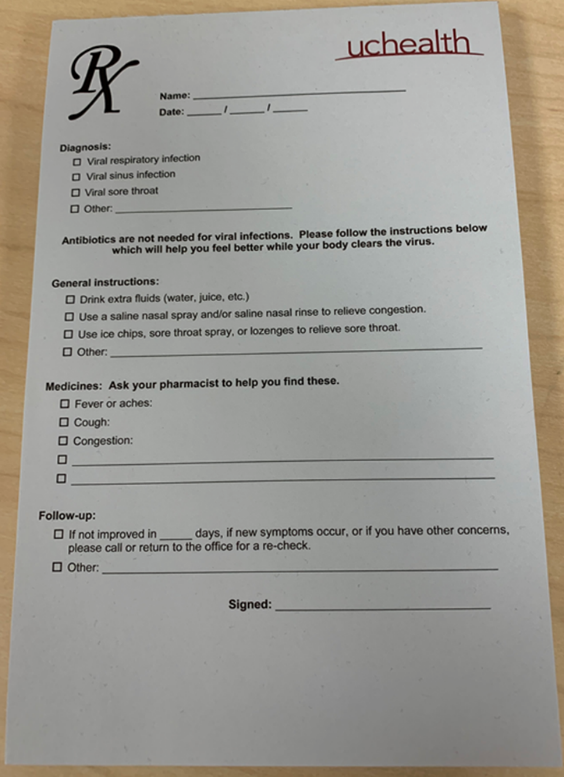 Image 2: Poster in patient waiting area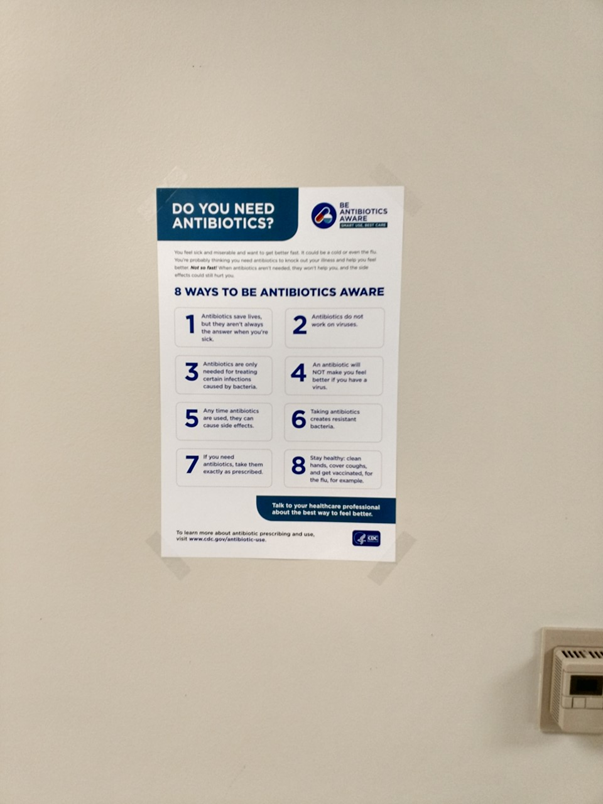 Image 3: Poster in patient waiting area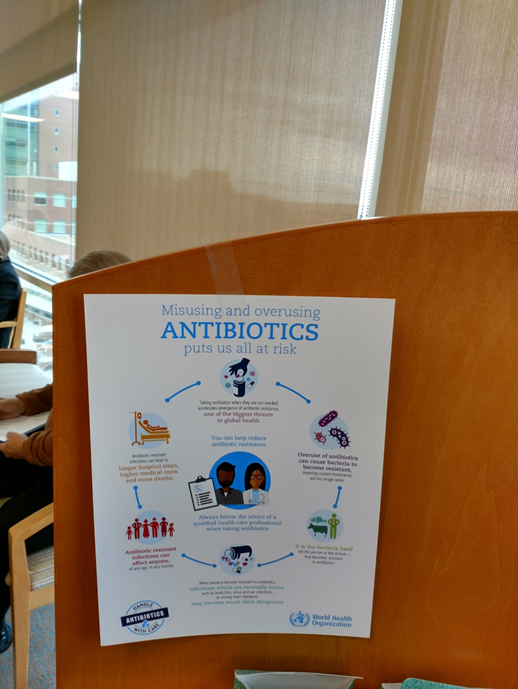 Provider IDNumber of Prescriptions (pre-intervention) Number of visits (pre-intervention)Prescriptions per 1000 visitsNumber of prescriptions (post-intervention)Number of visits (post-intervention)Prescriptions per 1000 visits (post-intervention)Provider A11210691058790396Provider B7213375458122647Provider C51732702565738Provider D45870522576133Provider E19596321656628Provider F17684252863644Provider G18667271870625Provider H15361421635944Provider I837421536814IndicationGoal Duration of therapy (days)Acute exacerbation of chronic bronchitis5Pneumonia5Sinusitis5Skin and skin structure infection5Otitis7Urinary tract infection7